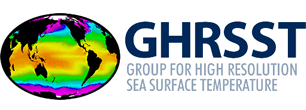 The 21st International GHRSST Science Team Meeting On-line meeting: 1st June 2020 – 4th June 2020Draft Agenda.v7 – 27th May 2020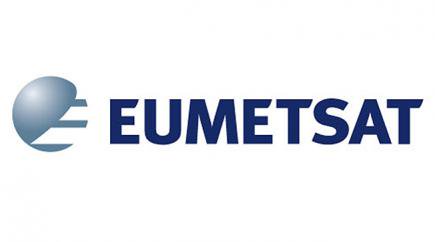 Welcome to the 21st GHRSST Science Team MeetingOrganisationGeneral The meeting will be held on-line via the EUMETSAT Training Team’s Moodle. All participants should create an account at https://training.eumetsat.int/.Participants can enrol (register) for the meeting by going to site above, clicking on GROUPS > GHRSST and then on the link: 21st GHRSST INTERNATIONAL SCIENCE TEAM MEETING (G-XXI) or go to  https://training.eumetsat.int/enrol/index.php?id=367 and log in. Click on Self­enrolment (Participant) and follow the instructions. Most of the meeting page content will be hidden until the start of the meeting at 00:00 GMT on Monday 1st June 2020.Some presentations will be pre-recorded slide presentations, some will be poster presentations and some will be annotated slide presentations.Discussion will be by on-line forums. Participants will be able to type their questions and answers into the forum. Presenters will nominate a time when they will be on-line and are asked, in addition, to return to the forums to respond to questions and comments from participants who maybe in different time-zones and unable to attend at the presenters nominated time.Chairing teams have been chosen to cover three groups of time-zones (Americas, Europe-Africa, and Asia-Australia). Further details of the different Sessions are given in the sections below.Science SessionsScience sessions will have four oral presentations and a number of poster presentations. The oral presentations are pre-recorded and will be available for viewing from the meeting page. There will be a forum for discussions of oral presentations and general session discussion. Discussion threads will have been started on the forum for each presentation and users can start new threads as needed. Oral presenters have been asked to nominate a 30 minute time slot when they will be on-line to answer questions and to visit the forum at other times to answer questions left by participants. The posters will be available to view via a Padlet and each Session has its own poster discussion forum with a thread for each poster. The poster presenters have been asked to nominate a 60 minute time slot when they will be on-line to discuss their posters and also to revisit periodically.Information for presenters of oral presentations in Science SessionsPrior to the meetingPlease prepare a video of your presentation using software of your choice (e.g. Zoom Meeting, or PowerPoint, if using PowerPoint export your recorded presentation to video). You may like to consider adding sub-titles to your recording if you have the resources available.Please share a video of your presentation (as an .mp4 file) and a pdf of your slide presentation, by your chosen file-sharing method, with Silvia at sbp9@leicester.ac.uk by 16th May 2020. At this stage you should also advise us of your nominated time slot for questions. We will embed your video in your Session page for you.At the meetingYou have been asked nominate a 30 minute time-slot in GMT when you will be available on-line to answer questions. You should enter your Session forum and identify the forum thread for your presentation. Please announce yourself on the thread and discuss the points raised in response to your presentation. We would also like you to check on the discussion of your presentation a few times during the following 24 hours to answer questions from participants who perhaps because of time-zone differences were not available during your nominated 30 minutes.After the meeting, please would you submit an extended abstract of no more than four pages for publication in the Proceedings. You may like to write the bulk of the abstract before or during the meeting but please include in your abstract the outcomes of the meeting discussion of your presentation. Extended abstracts should be submitted to Silvia Bragaglia-Pike (gpa@ghrsst.org), using this template not later than 29th June 2020. Subject: ‘GXXI extended abstract’Information for presenters of poster presentations in Science SessionsPrior to the meetingPresenters are asked to nominate a one hour time slot on the day of their Session when they will be on-line to discuss their poster with participants. The session presenter lists and time-table are in the draft Agenda below (the version available from the website at https://www.ghrsst.org/meetings/21st-ghrsst-international-science-team-meeting-g-xxi/ will be updated regularly) . Note that the meeting days run from 00:00 to 23:59 GMT. Your time slot can be during your normal working day but please convert the times to GMT and send the information to Silvia Bragaglia-Pike (sbp9@leicester.ac.uk) not later than Monday 25th May 2020.Posters should be A1 size (portrait or landscape) with text sized as if for a real-world meeting. Please convert your poster to Portable Document Format (pdf).Please upload your poster in portable document format (PDF) by end of Thursday 28th May 2020. Instructions on how to upload your poster have been emailed to presenters and can be found in the poster entitled “Information for Poster Presenters” located on your Session Padlet. You can only access the Padlet using the URL that has been sent to you – if you need the information to be sent again then send an email to gpc@ghrsst.org requesting the information.At the meetingYou have been asked to nominate a one hour time slot on the day of your Session when you will be on-line to discuss your poster with participants. Each poster has its own discussion thread, please announce yourself when you are on-line for questions and please check back over the following 24 hours to catch questions from participants in other time-zones.Agency ReportingAgency reporting will be by a slide deck and on-line discussion forum. Each agency representative will supply 2 annotated slides to be included in the deck which will be available to download from the EUMETSAT Training Team’s Moodle. The agency representatives are asked to nominate a 30 minute period during the day of the session when they will be on-line to answer questions and to return to the forum periodically to respond to questions and comments from participants unable to be on-line during their chosen time slot. Information for agency representatives Prior to the meetingAgency representatives should submit their slides and their nominated time slot to Karen Veal (klv3@le.ac.uk) by 25th May 2020.At the meetingAgency representatives are asked to be on-line to respond to questions and comments during their nominated one hour time slot on Monday 1st June 2020, the day of the Agency Reporting Session, and to check back over the following 24 hours to catch questions from participants in other time-zones.Task TeamsEach Task Team Session will cover five task teams.The Task Team (TT) chairs will report the progress of their TTs and their plans for the coming year. There will be a discussion forum in each session. The TT chairs will be asked to nominate a 30 minute slot when they will be available on-line for questions and asked to revisit the forum periodically. There will also be a poll for the participants to vote on whether or not to continue a TT.The task teams also have a separate work area for use during and after the meeting. The task team chairs are able to enrol task team members on this work area. Information for Task Team chairsPrior to the meetingTask Team chairs should submit their progress reports/presentations and their nominated time slot to Karen Veal (klv3@le.ac.uk) by 22nd May 2020.At the meetingTask Team chairs are asked to be on-line to respond to questions and comments during their nominated one hour time slot on Thursday 4th June 2020, the day of the Task Team Session, and to check back over the following 24 hours to catch questions from participants in other time-zones.Session Chairs and Co-chairsEach Session has a chairing team led by the Chair complemented by two Co-chairs. The Chair and Co-chairs have been chosen to represent the range of time-zones of meeting participants. The main tasks of a Session chairing team are to lead/moderate the discussion and to prepare a short summary of the session.  The Chair should work closely with the Co-chairs splitting the reporting and moderating work up amongst the team taking advantage of their different time-zones.Summary reports should be suitable for publication in the Proceedings (available template) and are to be delivered to the GPO (gpa@ghrsst.org) with ‘GXXI Report, Session xxx’ in the subject before the end of the meeting if possible, and no later than 29th June 2020.Summary of deadlinesEnrolment now opened – see instructions in paragraph 1.1 General aboveSubmission of recorded oral presentations, along with pdf of slides, and nominated on-line time slot: 16th May 2020Task Team presentations and nomination of time slots: 22nd May 2020Agency slides and nomination of time slots: 25th May 2020Poster presenter time slots: 25th May 2020Uploading of poster pdfs: 28th May 2020Meeting dates: 1st - 4th June 2020Session reports: not later than 29th June 2020Extended abstract for Proceedings: not later than 29th June 2020Registration to the meetingSee information under General in Section 1.1. Draft Time-tableAll sessions run from 00:00 to 23:59 GMT. The presentations are available to view on the meeting Moodle at any time during the meeting. 
Green = Oral		 Blue = Poster		No colour = mainly slidesContactsGHRSST Project OfficeSilvia Bragaglia-Pike (GHRSST Administrator)gpa@ghrsst.org or sbp9@leicester.ac.ukKaren Veal (GHRSST Co-ordinator)klv3@leicester.ac.uk or gpc@ghrsst.orgMore useful linksGHRSST website: http://www.ghrsst.orgOn-line meeting hosted by:Monday 1st June 2020PresenterTime on-line GMTScience 1: Retrieval Algorithms Chair: Marouan BoualiCo-chairs: Pradeep Thapliyal, Jonathan MittazScience 1: Retrieval Algorithms Chair: Marouan BoualiCo-chairs: Pradeep Thapliyal, Jonathan MittazScience 1: Retrieval Algorithms Chair: Marouan BoualiCo-chairs: Pradeep Thapliyal, Jonathan MittazInfrared Radiative Simulated SSTskin Through Aerosol-Burdened AtmosphereBingkun Luo18:00 - 18:30Modis Sea-Surface Temperatures: Characteristics of the R2019.0 Reprocessing of the Terra and Aqua MissionsPeter Minnett14:30-15 20-20:30Retrieval of SST from Copernicus Imaging Microwave Radiometer (CIMR) observationsJacob Hoyer15:00 - 15:30Operational Sea Surface Temperature Retrieval using GK2A of KMAJaeGwan Kim09:00 – 10:00SST retrieval developments for the ESA Climate Change InitiativeOwen EmburyTBDError estimation of Pathfinder Version 5.3 SST Level 3C using extended triple collocation approachKorak Saha15:00 - 16:00SGLI SST Ver. 2.0Yukio Kurihara09:00 – 10:00Overview of AMSR-3 on the Global Observing Satellite for Greenhouse Gases and Water Cycle (GOSAT-GW)Misako Kachi10:00-11:00Limitations of the Optimal Estimation Approach to Sea Surface Temperature Retrieval from Satellite RadiometersGoshka Szczodrak15:00 – 16:00SST Observations during the SLSTR Tandem PhaseJonathan Mittaz16:00 - 17:00Feasibility Analysis Of Sea Ice Concentration Data Reconstruction Over Arctic Based On Chinese Satellite-Borne Microwave RadiometerQimao Wang/Lijan ShiTBDContinues next pageAgency reporting Chair: Anne O’Carroll Co-chairs: Yukio Kurihara, Eileen MaturiAgency reporting Chair: Anne O’Carroll Co-chairs: Yukio Kurihara, Eileen MaturiAgency reporting Chair: Anne O’Carroll Co-chairs: Yukio Kurihara, Eileen MaturiGHRSST system Components: GDACEd ArmstrongTBDGHRSST system Components: EU GDACJean-François PiolléTBDGHRSST system Components: LTSRFJohn Huai-Min Zhang15:00-16:00GHRSST system Components: SQUAM and iQUAMAlexander IgnatovTBDRDAC: AboMHelen Beggs12:30 - 13:00RDAC: CMCDorina Surcel-Colan14:00-15:00RDAC: CMEMSBruno Buongiorno Nardelli08:30-09:00RDAC: EUMETSATAnne O’Carroll11:30-12:00RDAC: JAXAMisako Kachi09:00-09:30RDAC: JMAToshiyuki Sakurai07:00-07:30RDAC: Met OfficeChongyuan Mao13:30-14:00RDAC: NASAEd ArmstrongTBDRDAC: NAVOBruce McKenzie15:00-15:30RDAC: NOAA NESDIS STAR 1Alexei IgnatovTBDRDAC: NOAA/NESDIS/STAR SST2Eileen MaturiTBDRDAC: NOAA NCEIHuai-Ming Zhang15:00-16:00RDAC: OSI-SAFStéphane Saux Picart09:30-10:00Report from MISSTChelle GentemannTBDNSOASQimao Wang/Lijian ShiTBDSST related activities at ESACraig Donlon15:00 - 16:00GHRSST Connection with CEOS: SST-VCEd ArmstrongTBDGreen = Oral                    Blue = Poster		No colour = mainly slides
Green = Oral                    Blue = Poster		No colour = mainly slides
Green = Oral                    Blue = Poster		No colour = mainly slides
Tuesday 2nd June 2020PresenterTime on-line GMTScience 2: Calibration and Validation Chair: Simon GoodCo-chairs: Kyung-Ae Park, Gary WickScience 2: Calibration and Validation Chair: Simon GoodCo-chairs: Kyung-Ae Park, Gary WickScience 2: Calibration and Validation Chair: Simon GoodCo-chairs: Kyung-Ae Park, Gary WickValidation of satellite derived sea surface temperature and sea surface salinity gradients: Comparisons with the Saildrone Baja and Gulf Stream deploymentsJorge Vazquez17:00 17:30Evaluation of HRSST drifters using Copernicus SLSTRGary Corlett14:30 - 15:00Sentinel-3 SLSTR SST Validation using a Fiducial Reference Measurements (FRM) ServiceWerenfrid Wimmer10:00 - 10:30On the applicability of Copernicus Sentinel-3A and -3B Sea and Land Surface Temperature Radiometers as reference sensorsGary CorlettTBD2019 Arctic Saildrone Field Campaign: Measurements of Sea Surface Salinity and Temperature for Validation of Satellite RetrievalsChelle Gentemann14:00 - 14:30Validation of SLSTR Sea Surface Temperature over common collocations with SEVIRI, drifting buoys and OSTIAStéphane Saux-Picart10:00 - 11:00Forty-five years of oceanographic and meteorological observations at a coastal station in the NW Mediterranean: a ground truth for satellite observationsJorge Vazquez21:00 - 22:00Comparison of SGLI and M-AERI skin SSTYukio Kurihara00:00 - 01:00EUMETSAT SLSTR Sea Surface Temperature Multi-mission Matchup DatabaseIgor Tomazic15:00-16:00Inter-comparison of Daily Sea Surface Temperature Data and in-situ Temperatures at Korean Coastal RegionsKyung-ae ParkTBDHigh Resolution Sea surface Temperature Retrieval Using Landsat 8 Oli/Tirs Data at coastal regionKyung-ae ParkTBDInitial assessment for the calibration of HY-1C COCTS infrared channelsMingkun Liu13:00 -  14: 00 Continues next pageScience 3: Analyses and Reanalyses Chair: Helen BeggsCo-chairs: Andy Harris, Stéphane Saux Picart Science 3: Analyses and Reanalyses Chair: Helen BeggsCo-chairs: Andy Harris, Stéphane Saux Picart Science 3: Analyses and Reanalyses Chair: Helen BeggsCo-chairs: Andy Harris, Stéphane Saux Picart The intercomparison of Sea Surface Temperature Products in the framework of the Copernicus Climate Change ServiceChunxue Yang09:00 - 09:30Daily ICOADS3.0.2 and its impact on DOISSTChunying Liu15:00 - 16:00A geometrical approach for Level 3 (super) collated and Level 4 SST analysisMarouan Bouali15:00 - 15:30Ingesting VIIRS SST into the Bureau of Meteorology’s Operational SST AnalysesHelen Beggs10:00 - 11:00Improvements of the Daily Optimum Sea Surface Temperature (DOISST) Version 2.1Boyin Huang14:00 – 15:00OSTIA: past and future developmentsSimon Good14:00 - 15:00The recent update of SST analysis in NCEP GFS and a few related fundamental issuesXu Li14:00 - 15:00Towards 2nd reanalysis of NOAA AVHRR GAC Data (RAN2): EvaluationVictor Pryamitsyn14:00 - 15:00Towards 2nd reanalysis of NOAA AVHRR GAC Data (RAN2): MethodologyBoris Petrenko13:00 - 14:00Optimum Interpolation Analysis For Sea Surface Temperature Using The Oriented Elliptic Correlation ScalesZhihong Liao07:00 – 08:00Green = Oral                    Blue = Poster		No colour = mainly slides
Green = Oral                    Blue = Poster		No colour = mainly slides
Green = Oral                    Blue = Poster		No colour = mainly slides
Wednesday 3rd June 2020PresenterTime on-line GMTScience 4: Services and Products Chair: Misako KachiCo-chairs: Edward Armstrong, Owen EmburyScience 4: Services and Products Chair: Misako KachiCo-chairs: Edward Armstrong, Owen EmburyScience 4: Services and Products Chair: Misako KachiCo-chairs: Edward Armstrong, Owen EmburyA new era of scienceChelle Gentemann14:00 - 14:30Connecting Users and Applications with PO.DAAC hosted GHRSST dataEdward Armstrong16:00 - 16:30A Lagrangian Global Dataset of Sea Surface TemperatureShane Elipot18:00 - 18:30Ingesting SLSTR SST into IMOS Multi-sensor SST compositesPallavi Govekar10:00 - 11:00Towards Global L3S Products at NOAAOlafur Jonasson13:00 - 14:00CMEMS SST-TAC: achievements during the second year (2019) and evolutions plans in 2020Andrea Pisano13:30 to 14.30Advancing data discovery and services in support of the GHRSST communityWen-Hao Li16:00 -17:00EUMETSAT Copernicus Marine Training and User SupportHayley Evers-King12:00 - 13:00A Comparison between Iquam and “external” in situ SST Quality ControlsHaifeng Zhang14:00 - 15:00The Oceanview (Ov): Towards a Web-Application for Integrated Visualization of Satellite, In Situ, and Model Data & Ocean Events – The Concept and The PlanPrasanjit Dash16:00 - 17:00Status of VIIRS SST Products at NOAAOlafur Jonasson15:00 -  16: 00Status of MetOp SST Products at NOAAVictor Pryamitsyn14:00 - 15:00Data reduction service for the v2.1 sea surface temperature analysis from the ESA Climate Change InitiativeChris Merchant13:30-14:30NAVOCEANO SST ProcessingDanielle CarpenterTBDGreen = Oral                    Blue = Poster		No colour = mainly slides
Green = Oral                    Blue = Poster		No colour = mainly slides
Green = Oral                    Blue = Poster		No colour = mainly slides
Thursday 4th June 2020PresenterTime 0n-line GMTScience 5: Applications Chair: Jorge VazquezCo-chairs: Sujuan J Wang, Salvatore MarulloScience 5: Applications Chair: Jorge VazquezCo-chairs: Sujuan J Wang, Salvatore MarulloScience 5: Applications Chair: Jorge VazquezCo-chairs: Sujuan J Wang, Salvatore MarulloComparison of multiple SST products using the Marine Heatwave TrackerRobert Schlegel13:00 to 13:30Integrating regionally optimised sea surface temperature and ocean color earth observation products to detect and monitor harmful algal blooms in support of small scale fishers and the abalone aquaculture industry in the Southern Benguela Upwelling SystemChristo Whittle09:00 - 09:30 Multi-Decadal Examination of Thermal Habitat Suitability for the Endangered Delta Smelt in the San Francisco Estuary using Landsat 5, 7, and 8Gregory Halverson23:00 to 23:30On the use of sea surface temperature (SST) for improving the altimeter derived surface currents: a sensitivity study to SST productsDaniele Ciani10:00 - 10:30NOAA’s Ocean Heat Content Suite for the Indian OceanEileen MaturiTBDAddress Tropical Climate Variability with Neural Network ModelsFrancesca Leonelli 15:00 - 16:00The Mediterranean, almost 40 years of continued warmingFrancisco Pastor10:00 - 11:00Continues next pageTask Teams Session 1Chair: Charlie BarronCo-chairs: Misako Kachi, Craig DonlonTask Teams Session 1Chair: Charlie BarronCo-chairs: Misako Kachi, Craig DonlonTask Teams Session 1Chair: Charlie BarronCo-chairs: Misako Kachi, Craig DonlonRegional and Global Task Sharing Task TeamJean-François Piollé05:00-05:30Single Sensor Error Statistics and L4Andy Harris15:00-15:30Pixel to pixel variation,Peter CornillonTBDCoral heat stress - user needs,William Skirving06:30-07:00Cloud maskingChris Merchant13:30 – 14:30Task Teams Session 2Chair: Chris MerchantCo-chairs: Lei Guan, Peter MinnettTask Teams Session 2Chair: Chris MerchantCo-chairs: Lei Guan, Peter MinnettTask Teams Session 2Chair: Chris MerchantCo-chairs: Lei Guan, Peter MinnettShipborne radiometryWerenfrid Wimmer09:00-09:30GHRSST Match-up DatasetIgor Tomazic15:00-15:30GHRSST Climatology and L4 Inter-comparisonHelen Beggs and Chunxue Yang12:00-12:30High-Latitude SSTChelle GentemannTBDClimate Data Assessment FrameworkJonathan Mittaz13:00-13:30